PRVNÍ PŘÍPADY NÁKAZY V ORP TIŠNOV >> NEVYCHÁZEJTE VEN BEZ OCHRANNÝCH POMŮCEK - CHRAŇTE SEBE I OSTATNÍ!17.3.2020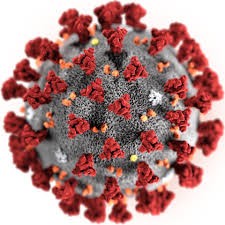 První potvrzené případy nákazy koronavirem v ORP Tišnov byly zaznamenány dnes, jedná se o jeden pozitivní test v Předklášteří a pět pravděpodobně nakažených v Tišnově (celá rodina v rodinném domě, z nichž jeden již má také potvrzený pozitivní test).VYZÝVÁME OBČANY k zodpovědnému dodržování všech nařízených mimořádných opatření.Vycházejte ven pouze v nezbytně nutných případech a se zakrytými ústy a nosem – pokud nemáte respirátor,  poslouží jakákoliv rouška, šátek, šála.Nevstupujte do obchodů a dalších společných prostor bez těchto pomůcek - chraňte sebe i ostatní!  Vyhněte se blízkému kontaktu s jinými lidmi.Byly zřízeny Linky pomoci tišnovským seniorům –  734 175 031, 734 175 032 - od 8 do 14 h.Více informací k pomoci seniorům a další důležité informace k opatřením v Tišnově najdete na webu města.Jak se maximálně chránit před nákazou a další důležité informace >> koronavirus.mzcr.czJak si vyrobit nebo jinak zajistit základní roušku? >> https://www.rouskyvsem.cz/?fbclid=IwAR3FS-2OwVqlOaSbTixIj3momf_9SsEGmIi_...>> https://daya.cz/blogs/news/jak-usit-bavlnenou-rousku?fbclid=IwAR2eN36SvK...